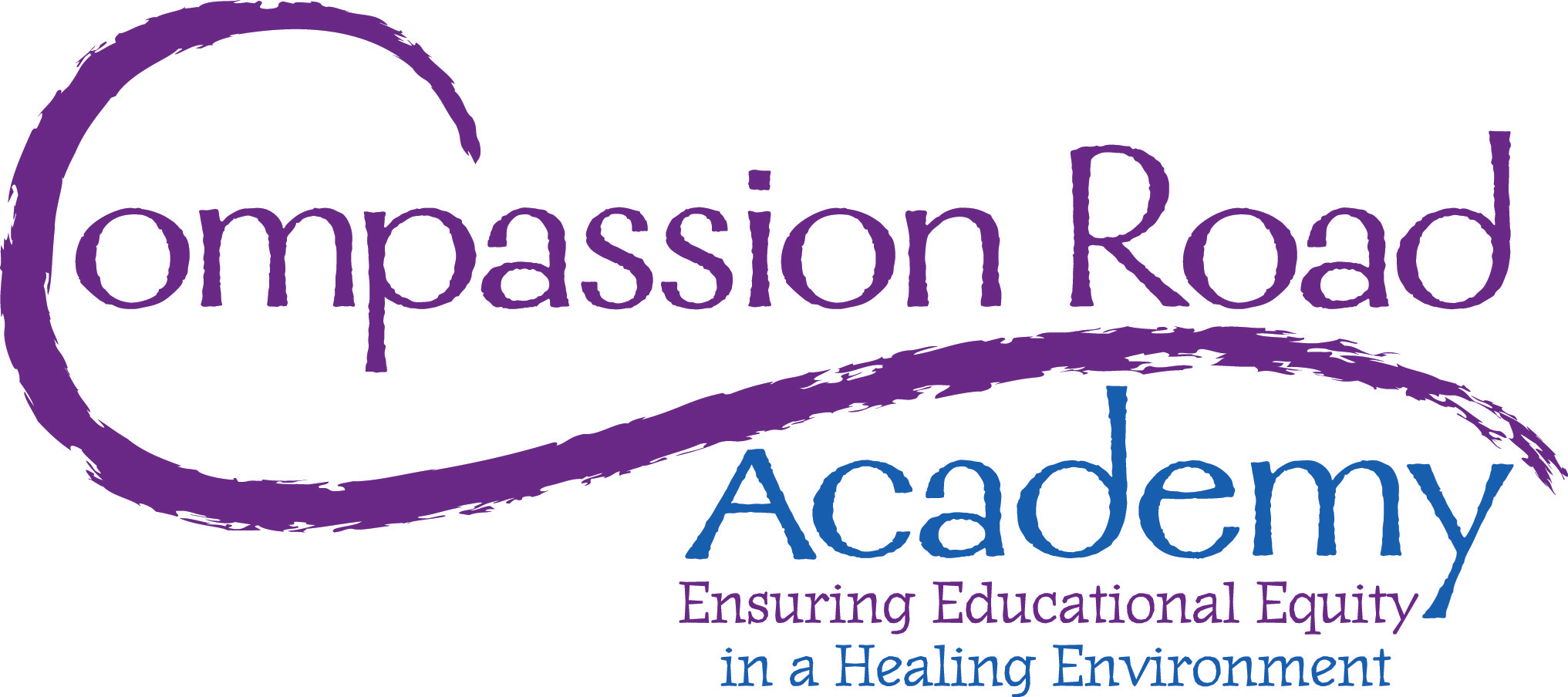 The Gilpin Community Proposal:Expanding the Vision and Furthering Our Mission of Equity for All“We’ll share the land. We’ll share the water. We’ll share the cottonwood trees. We’ll share the grass.” 						Little Raven, Arapaho NationApplication Submission: Applications are due by 5pm on November 10, 2017.  Applications should be submitted to Elizabeth_Mendez@dpsk12.org.   Program Summary: The Compassion Road Academy Summary for the Gilpin CampusThe Gilpin Community:  The Call for Community Engagement with a Common PurposeWho is Compassion Road? - Setting our intention and sharing our values:When we deny our history, we deny our present reality and the hidden forces that created the system of inequality.  So, we have chosen to examine the history of the Gilpin community to better understand how the Compassion Road Academy can participate as a true ally and join with the community we are serving.  When you examine the rich history of the Gilpin neighborhood, it is important to examine how oppression and systemic racism are deeply rooted in the historical experiences of many disenfranchised groups.  Little Raven, the chief of the Arapaho Tribe, is well known for saying, “We’ll share the land. We’ll share the water. We’ll share the cottonwoods. We’ll share the grass.” Six years later, the new white settlers had completely exterminated the original native population. The legacy of Little Raven still challenges us as educators seek to create a lasting school community that will be integrated into the community and will honor the resilience and uncommon courage asked of the community of color to respond to gentrification and lack of meaningful resources as land becomes more and more valuable. William Gilpin, the first territorial governor, bears the namesake of the Gilpin community, and the name captures the moment when this area moved from the hands of the Arapaho Tribe to the majority white culture. In that historical context, we must honor our history by recognizing the role oppression and power have played in the development of this neighborhood and seek in an intentional way to join with the community.  We don’t seek to be the outsiders here to fix the community, because we don’t believe the community is broken.  We instead seek to empower and create a common and shared mission around ensuring the students attending Compassion Road Academy are provided with the wisdom, the love, and the sense of community to pursue the dreams of their hearts.  Anything less would be a failure in our eyes.  Data is one indicator of how we have demonstrated our success, but students leaving high school prepared for the world that awaits them and needs them has been our greatest legacy. The Compassion Road Academy, a proven holistic, “Whole Child,” secondary instructional achievement model, seeks to join the community of Gilpin and participate in healing the broken history of oppression.  We seek to join in the wisdom, talent, courage, and resilience of this community by being partners in the shared success of all students and all residents.  To that end, our intention is to go beyond the typical walls of the schoolhouse and have our open doors to the community.  We will develop and implement a family literacy program offering second language development and GED completion for any person in the community, focused therapeutic groups, family therapy and individual counseling services through our current model to any community member that may benefit, and finally a partnership with resource agencies to address food insecurity issues, clothing concerns, and housing concerns. We will seek to expand the services and supports through local partnerships and grants as we have done at our current campus.The idea and proposal for moving to the Gilpin Campus was born on the journeys of the students we serve every day.  We have had the privilege of being a light in the forest of their journey and providing some measure of hope and compassion. Our approach is holistic because it is required of us to make the type of difference these students deserve.  We are the “Whole Child School.”  Further, we believe that equity is not equal treatment.  Rather, equity is providing the appropriate level of support needed for any student to attain the highest standards and rigor offered to their peers. Even though we provide extensive wrap-around services for our students, we became a “green” designated school by focusing on instruction.  Our belief is that by caring for the whole child and providing relevant and rigorous instruction, we are ensuring our students have the necessary support in the arenas of instruction, social emotional development, and leadership.  We are developing the whole person, because their success in life is dependent on far more than a test score.  Our data proves this approach, because our investment in the hearts of kids has had significant payoffs in their ability to persevere in their learning and to be resilient in the face of any instructional challenge. Our Instructional Model:  Where the Rivers of Rigor Meet the Fertile Valley of Opportunity We proudly state that we belong to the Denver Public Schools, and we have demonstrated success and strong academic growth for students utilizing the district leadership with curriculum and instruction for four years now. Denver Public Schools administrators and the teaching staff from the Gilliam Youth Services Center worked together as a team around the shared mission to provide a high school to receive our students from Gilliam.  Too often, these students were labeled criminals and were often ignored or turned away from their home schools, so we saw our students returning over and over again to Gilliam on an endless loop.  We realized that the recidivism rates for our students were often blamed on the students, but we believe these students were failing because of the systemic forces preventing them from having an opportunity at redemption and developing resilience in the face of their struggles.  For us, negative behavior never describes a student; it only describes their pain.  So, we developed a school with this shared mission; which then became the Compassion Road Academy.  With a lot of shared work and shared leadership, many of our original core staff who developed the school model are still in place at the school and still making a demonstrated difference for kids.  Approximately 15-20% of our students at any one time have gone or are going through the steps necessary to move out of the “system.”  However, over the course of the past four years the Compassion Road Academy has grown and evolved and has stretched in its reach to encompass a wide range of students from ALL OVER Denver Public Schools and beyond.  Approximately 80% or more of our students come from every major high school in DPS as well as from many other school districts in the front range area including:  Jefferson, Arapahoe, Cherry Creek, Adams, and Douglas Counties.  While we are receiving students from all over Denver and the surrounding areas, the majority of our students are coming to us sharing many of the same issues.  Our students are the “wounded warriors” of Denver Public Schools as they are shouldering the burdens of many painful and traumatic experiences.  Many are experiencing the challenges of grief and loss, suicidal depression, anxiety, and many other organic mental health issues.  We have also found with our students that they share something else uniquely in common – they are brilliant!  We are finding that as we are able to address the inner pain of our children, their intellect is able to recover and their true giftedness is allowed to emerge.  THIS IS TRULY our foundational model (see figure below).  When our physical self and our emotional/psychological self is well, our mind is able to learn and grow and achieve!  Our 2016-2017 SPF is evidence that the Compassion Road model works!  This is not to say that we are satisfied with our “green” status, it is simply an acknowledgment that we are on the right path to closing the gap between the promise we make to all students in Denver and the actual achievement data that matters for a student’s future choices and self-efficacy in pursuing the personal dreams and goals they carry.  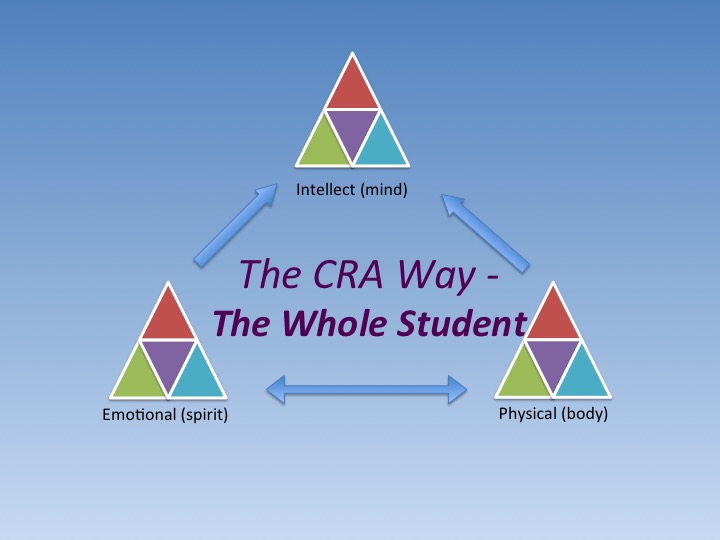 We believe that the curriculum for any school in the Denver Public Schools is the state standards or the Common Core.  In Katie Haycock’s model schools research (2013), the number one component that supports a narrowing of the achievement gap is to have high expectations aligned with grade level standards and to provide additional time and opportunity to any student who may need it.  We will demonstrate how we are providing the additional time and opportunity at The Compassion Road Academy that makes us unique and truly highlights how this approach and model ensures a greater degree of success than a traditional school. The Compassion Road Academy is utilizing Brian Cambourne’s (Utterly, K., 2011) instructional model and Paul Bambrick-Santoyo’s (Bambrick-Santoyo, 2012) coaching model to ensure effective teaching occurs every day for every student in every classroom.  Utilizing the teaching/learning cycle of assessment, evaluation, planning, and teaching, we will ensure that teaching and learning is a flexible interaction always based on the most current and informative student data. This instructional design allows on-going adjustment and flexibility to meet the needs of the unique students we will serve, because it’s recursive and responsive to student data. By using this approach to teaching and learning, we are ensuring our focus in our instructional leadership is always on student data to make informed decisions regarding additional interventions in the classroom, an identified intervention in a certain content area for additional time and support, and even an individualized plan that allows us the flexibility and creativity to be responsive to the needs of each learner in a highly responsive manner.  We also maintain on-going instructional dialogue meetings with teaching staff weekly to identify students of concern who are not demonstrating the growth necessary to be proficient.  True to form for the Compassion Road Academy, we are always studying and researching new ways to support and grow our students.  As a result, in this instructional dialogue process we are now utilizing Dr. Jack Naglieri’s work with the PASS model and the Cognitive Assessment System.  Dr. Naglieri’s work is the result of groundbreaking research in neuroscience and learning.  With this resource we are now able to more accurately and thoroughly analyze the learning needs of each of our students and then identify more thoughtfully the instructional needs connected to actual student work and direct observation from the teacher’s monitoring to develop and identify the most strategic instructional approach and intervention strategies to accelerate student learning within the classroom. Comprehensive Counseling ModelThe comprehensive counseling model will be directly supervised by licensed social workers trained in a systems approach to serving students and families, and this intensive counseling service will be focused on empowering clients by honoring their experiences of grief and loss, providing issue specific groups for students, providing referrals for basic resources, build bridges to referring agencies to address unique counseling issues that are beyond the scope or competence of our current model, and to track and evaluate the level of support clients or families need based on the most current data. Our three-tier model allows us to increase or decrease the level of support based on the current issues the student or family is facing.  This is another example of a unique support system we will be providing to students to ensure they have the emotional support to overcome their challenges and to ensure that these students understand we care about them as whole people rather than just being concerned about their test score.Another exciting component of this program is the crisis counseling we offer to students throughout the day.  If a student becomes escalated or is clearly having a tough time, we can refer the student to immediately connect with a member of the crisis team.  Rather than sending a student to the office to have their behavior addressed or to have a discipline referral, we initially seek to have every crisis become an opportunity for learning.  Through the process of crisis counseling, students are given the space, the individualized support, the conflict management techniques, and the re-entry plan necessary to restore any issues or amends needing to be addressed.  This approach has significantly reduced the number of administrative referrals, because we are focused on meeting the needs of the learner while mining the situation at hand as a mirror for learning and personal growth.  Finally, as part of our comprehensive mental health model, we provide a variety of small support groups, i.e. drug and alcohol education and counseling, wilderness therapy, art therapy, grief and loss counseling, “difficult relationships,” etc. We also interface, communicate and collaborate with the outside mental health therapists and teams that may also be working with a student of ours.  It is also important to note that we reach out to outside supports and provide needed referrals for more extensive mental health supports when its apparent that a child’s issues exceed the scope of our expertise. The CRA Enrichment ProgramThe Compassion Road Academy offers and enrichment block daily that offers students a chance to choose two courses each quarter that best reflects their personal interests.  Our enrichments are staffed both internally as well as from people within the community from local agencies or non-profits specializing in any arena of enrichment.  This has included courses in ecstatic dance; yoga; circuit fitness; drumming circles; cooking; media productions; chess; guitar; piano; theater; Men of Valor; Boss Girls; all the way to support groups for our LGBTQ population; wilderness therapy; art therapy and many more.  This block is solely dedicated to students discovering new arenas of interest and to also support students to express themselves.  These opportunities ultimately wind up becoming another therapeutic outlet while also aligning well with our instructional proficiencies in addition to building workplace competencies.  If we are honored to be accepted into the Gilpin community, we will immediately develop partnerships with local agencies to ensure our enrichment program is staffed and developed by local community members.  An example of this will be to create a partnership with the Redline Art Collaborative to partner with our student artists to create murals throughout the school to honor our shared mission and purpose.  We are very grateful to be submitting our application to be considered for this opportunity.  For us, this campus offers a powerful opportunity to expand both the number of students we can serve and provide the space for our programs to expand our quality and our services.  We recognize that we developed this application as a school community, and we seek to understand how we can best partner and join with the Gilpin community.  The foundation of our model will remain, but the details and the implementation will reflect a shared leadership model that truly empowers and engages the entire community. We are not seeking to only be a highly effective DPS school.  Rather, we will be an innovative school model that would continue our journey of growth and self-reflection with the Gilpin community as our colleagues and partners on the path.  To be effective in the long-term journey we are all taking to serve the students of Denver, we will need your help and your guidance along the way.  When our children succeed, our communities succeed.  	Mission StatementThe mission of the Compassion Road Academy is to educate the “whole child” in order for them to become conscious, competent, compassionate, self-loving and positively empowered advocates for themselves.We do this by providing a holistic, safe, nurturing and academically rigorous environment that encourages internal transformation and healing from experiences of trauma, grief and loss, chronic stress, and other issues that have caused barriers to learning, academic achievement and self-love.  Students are met at the door with unconditional love and complete acceptance and will enjoy a strong sense of family and community anchored in the spirit of compassion for all.Targeted Student Population Identify the region you are proposing to serve as described in the Call for New Quality Schools.The Compassion Road Academy serves students from EVERY region of the Denver Public Schools.  The Compassion Road Academy is a unique, one of a kind school option that supports many of the most needy and fragile youth in Denver.  Additionally, over the course of the past five years (including our current year), we have found that we are also drawing many students from outside of the Denver Public Schools.  Identify the grade levels and ages you propose to serve.Initially, The Compassion Road Academy will target high school level students with an emphasis on reengaging students in their own personal possibilities and dreams by ensuring that any student will matriculate successfully from high school or receive an equivalent diploma to open the door to multiple post-secondary options to create a bridge and a new possibility for overcoming poverty and social isolation.  We are also seeking, with a slow build out, to extend our programming to encompass the middle school grades.  In this way we can provide the needed supports at a younger age to suffering students and thereby build their capacity so that they can grow to become conscious, competent and compassionate human beings who are able to thrive in life no matter what difficulties or challenges that life may present to them in their futures.Provide the expected demographics for the students you plan to serve including the percentage of Free and Reduced Lunch, Special Education and English Language Learners (ELLs).4.   Projected Enrollment for the Compassion Road AcademyTargeted Demographics for CRA in 2018-19We recognize that for The Compassion Road Academy to be effective, we must know our mission and ensure we are targeting students that align with our vision and mission.  To that end, we are identifying a population of students with significant needs in multiple arenas and students most at-risk for dropping out or engaging in behaviors that will either recommit them in the justice system or could result in expulsion from a traditional high school.  We plan to serve students at 85% or higher free and reduced lunch number, and we also plan to target McKinney-Vento students who are unaccompanied to provide a bridge for these students.  New federal regulations and requirements for students experiencing homelessness for post-secondary institutions have opened the door more widely than ever to this population of students, so we will use current federal law to advocate and use available resources to ensure these students receive exactly what they deserve.  Finally, we will be able to integrate students who are second language learners, but we will be targeting students who will be able to benefit from language development strategies focused on building academic language and English vernacular to build a bridge between their content knowledge in their L1 to English.  However, we will limit students to twenty to thirty percent (20-30%) of ELL at a level of LEP on ACCESS.  We will refer students to another school to support a student who is lower on the ACCESS and then provide a bridge for the student when their language skills are at a level where they are able to access the content at hand. Our current demographics reflect that we are attracting the very students we were hoping to serve, so our focused outreach and recruitment efforts were successful.  We typically have a higher percentage of mild/moderate SPED students than other DPS schools.  Even so, we tend to have a great deal of success and so we will keep our current SPED target percentage.6.	Explain how the decision to serve this targeted population, including the grade levels you have chosen, would meet the district and community needs as described in the Call for New Quality Schools regional needs’ analysis. We believe that the district-focus on lowering our dropout rate is a noble one and the most important focus we can have for our students.  A student who is already at-risk for a variety of factors and reasons will only have their future outcomes more negatively impacted by not having a high school diploma.  A high school diploma could actually be the deciding factor in a student having a life of their choosing or a life of poverty or even death.  To this end, The Compassion Road Academy will focus on the high school level student and provide a comprehensive array of services and support systems to ensure these students have the environment and systems of support necessary to walk this path of personal redemption, resilience, and educational equity and access.  Paulo Freire describes in the text “Pedagogy of the Oppressed” the process of educating a student being the greatest act of social justice, because we provide the opportunity for the student to find their voice.  The Compassion Road Academy will provide a more open and affirming culture where students will be challenged to use their wisdom from their experiences and transfer these skills of survival, courage, and resilience to their experience as a learner.  We do not view these students as broken.  Rather, we want to provide the context for students to see their experiences as an example of leadership and use this wisdom and experience to serve them in their educational success.  The Compassion Road Academy serves a critical need and ensures that our integrity with our mission to ensure the success of all children is in place for our most needy students.  Our Foundation of Servant LeadershipIf the need presents itself, the Compassion Road Academy will seek to engage our parents and families in a strategy that addresses their educational needs too.  We hope to be able to implement a research-based family literacy model (www.ncfl.org), which has demonstrated over time that a parent’s participation has a significant impact on a student’s overall academic achievement.  This strategy will not only improve the outcome and societal possibilities for parents by supporting their language development when needed and also ensuring they receive their GED.  The four components of family literacy are:  1) Parent Time – focused on developing parenting skills that are proactive and also support educational growth, 2) Adult Learning – focused solely on the academic development needs of the participating parent using the Test of Adult Basic Education assessment as a tool to plan both whole and individualized instruction, 3) PACT (parent and Child Together Time) Time – focused on providing an opportunity for parents to practice supporting their students academically during an actual content course, and 4) Early Childhood Education – focused on serving the educational needs of children below school age.  These four components have proven over time to be incredibly effective at impacting the overall educational attainment of the entire family.  This program can also serve our teen parents in both providing a measure of childcare support and also in ensuring these non-school age children have the educational foundation necessary to enter kindergarten ready and prepared for the academic rigor that awaits them.  In addition, we will also ensure through this vehicle that we have parents and students actively part of all major decision-making within the school.  Because we understand that white privilege and bias can impact decision making when the school staff lacks diversity, we are committed to ensuring diverse voices are heard when making key decisions.  We believe the community we are serving knows the best way to support their development and growth.  So, we empower our families in a sincere and on-going way.  This type of decision-making will also include weekly classroom visits alongside the principal after parent coffees to highlight an instructional approach the school is utilizing. Criteria 1: “We’ll share the land.” Little RavenAcademic Growth & Student Achievement: Currently Operating School in Denver Public SchoolsAs we reflect on the words of Little Raven, the land is a symbol of opportunity.  For us, land has great value in the Gilpin neighborhood and there is a great deal of economic opportunity for people with the financial means.  The opportunity this land reflects must offer the same opportunities and open doors to every child in the Compassion Road Academy community.  Children must believe that their dreams matter, and to that end, we believe our educational achievement to this point reflects a pattern of hope and resilience. Our growth over the previous three years is a story of success as we have moved from red to green status. (Appendix 4)  As the roots of our instructional model have taken hold, the students are reflecting the efficacy of the CRA model.The foundation for this movement started with our current school leader – Dr. Kim Ortiz.  As the Founding Principal of the Compassion Road Academy, she envisioned this completely new school model.  The seeds of Compassion Road Academy were indeed sown into her heart and then those seeds were fed and watered until the right season came to introduce the Compassion Road Academy model to Denver Public Schools.  The Board of Education of Denver Public Schools unanimously voted to take a risk with a completely new and revolutionary idea to support the struggling learners of Denver by building a community that would receive them with 100% acceptance and unconditional love!  The Compassion Road Academy is the “Whole Child School” whose core mission is to create a transformation of the spirit of its young people and to build within them self-love and compassion so that they can fully self-actualize and attain their educational goals and thereby soar into the future of their choosing and obtain the dreams of their hearts! Kim Ortiz was granted an Honorary Doctorate of Public Service from the Denver Urban Institute and Adult College on December 12, 2016.  Furthermore, in February of 2017, Dr. Ortiz was given a prestigious award from Denver’s Educational Center (TheEduCtr), the “Friend of the Salute Award,” that is given to a person of any race who has dedicated their lives to support and lift up the underprivileged children of Denver.  Furthermore, Dr. Ortiz has been asked to serve on a variety of governing boards of various non-profit organizations whose sole purpose is to build equity, heal the soul, and end the cycle of poverty and oppression; i.e. GRID’s Religious Advisory Board; Denver Human Service Network; and the Board of Directors for the “Youth Trauma Healing Project.”  Dr. Ortiz has been interviewed on KOA radio as well as by various written publications to share the success story of Compassion Road as well as the tremendous support received from Denver Public Schools leadership.1) How has performance for the school as a whole and for subgroups at the school changed over time (at least three years)?  2) If not yet meeting overall SPF expectations, please describe strategies in place you believe will lead to meeting expectations within three years.3) Describe any other, non-SPF aligned data points that support the track record of the school/ school leader.4) How will the Gilpin Facility support improvements in academic performance?Criteria 2: “We’ll share the water!” Little RavenAs the Compassion Road Academy team considers the words of Little Raven, the idea that all students deserve an equitable education started as a stream.  Now, five years later, this model has become a roaring river valley carrying the successes and dreams of every student.  The Gilpin campus offers us the opportunity to meet the expanding need.  Because our enrollment is well beyond the current environment of our building, we are forced to turn students away that would benefit from what our program is offering.  The limitations of this space are causing this opportunity to be limited to the number of students we can safely serve.  The new campus would allow us to meet the expanded need of our current high school program, but it would also allow us to extend this whole child approach to middle school students who desperately need this level of support.  Because we are serving students from all over the Denver Public Schools’ attendance area and even out of district students, we see this as a value, because we are bringing a diverse student body from all corners of the map with a shared purpose (Appendix 1-4 – Scatterplots).  Alignment to Priority District Needs – state of current facility and need for a new facility1) Please give an overview of your current facility, including size, common spaces and, if applicable, lease terms.2) Describe why moving to Gilpin would be a better facility situation for your school. Criteria 3: “We’ll share the cottonwood trees!” The Compassion Road Academy sees the cottonwood trees as a symbol for planting deep roots to sustain and persevere through the many changes that will occur in this neighborhood.  As we join the community, we will plant deep roots with the local neighborhood association, local non-profits and agencies that will serve as critical partners, and to ultimately serve the community at large in multiple ways.  We believe our children succeed as the community succeeds rather than children finding success separate from the system in which they live.  To that end, we hope to establish roots of trust, dependability, and service within the community at large.  1) Provide evidence that your school has a consistent and strong enrollment base to be a financially sustainable school.2.  Provide evidence that your school will draw students for reasons other than geographic proximity and will not negatively impact enrollment at other secondary schools within the Gilpin enrollment zone.Criteria 4: “We’ll share the grass!” Little RavenThe symbolism of grass aligns perfectly with the value of shared space.  We are seeking to join the community and become a part of the circle, accepting the responsibility and accountability that goes along with that.  We are visioning the current building as not simply a school.  Rather, we are seeing it as a flexible community space that is meant to serve the community in multiple ways.  We can only create community engagement if the space authentically reaches out to the residents, families, and children in the neighborhood.  Our service learning perspective also encourages our students and staff to be utilizing the current open space and playground environment as a means to serve the community.  Not only will we be maintaining the open space and playground areas, but we will seek to improve upon these spaces when the community voices a need or desire to enhance and improve the resources available to them.  By offering health related services, counseling services, initial case management for any family crisis, and family literacy services including second language instruction in English and GED preparation and completion, we are improving the educational equity and landscape for every resident.  We see this as only the beginning.  As we seek to include more post-secondary classes and even certification programs, we will also seek to offer opportunities in these programs when appropriate and available.  NEIGHBORHOOD PRIORITIES – criteria put forth from residents of the neighborhood surrounding the gilpin facility. Appendix 1: Scatterplot of Current Students Attending CRACRA Enrollment Map 2017 to Present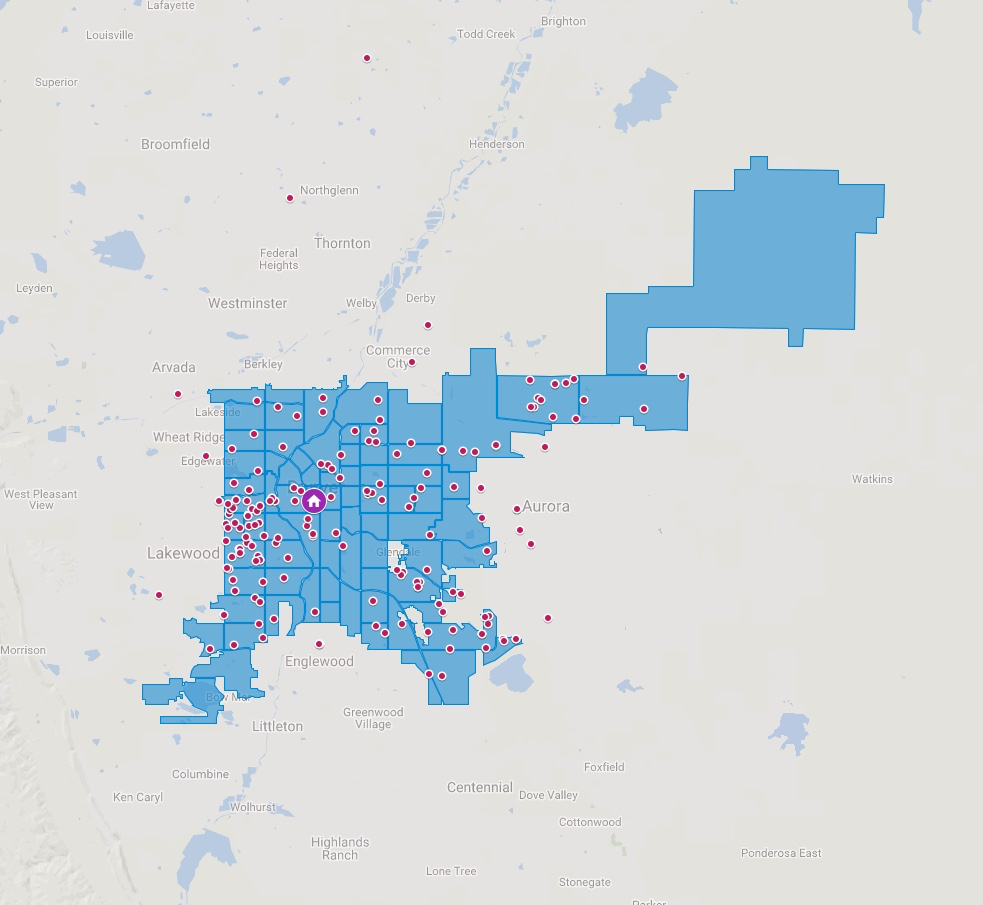 CRA Enrollment Map for 2016-2017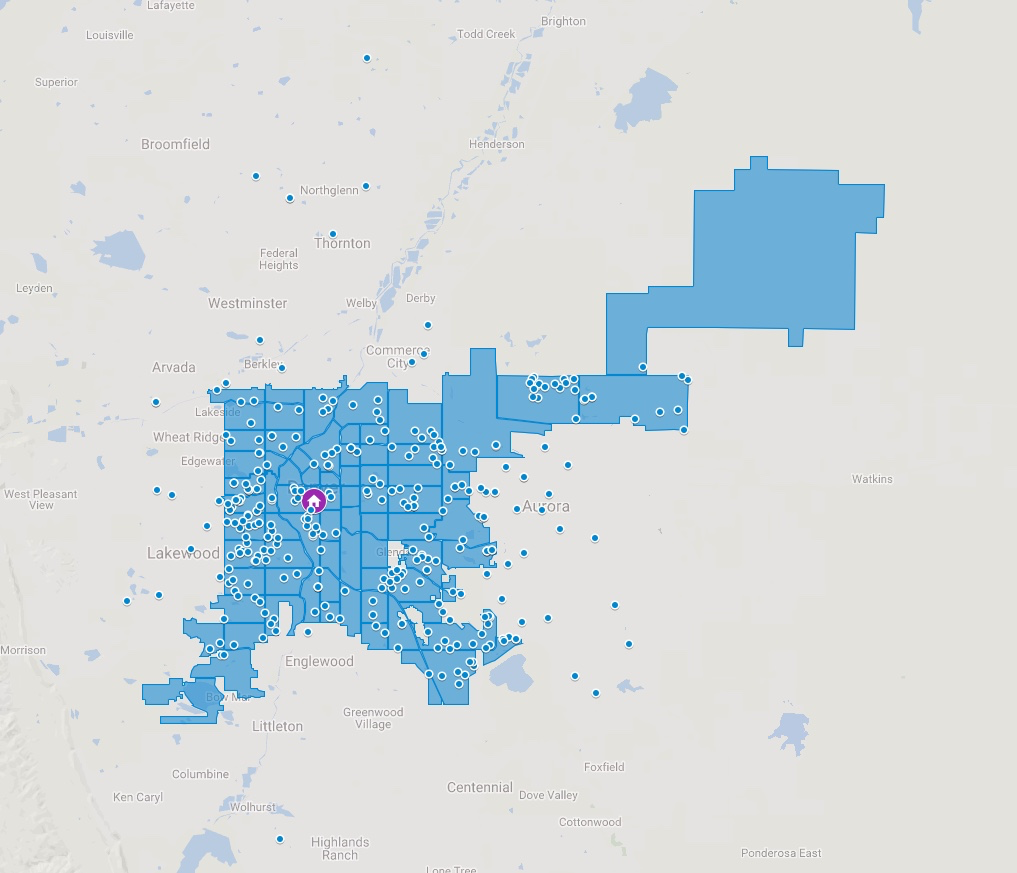 CRA Enrollment Map for 2015-2016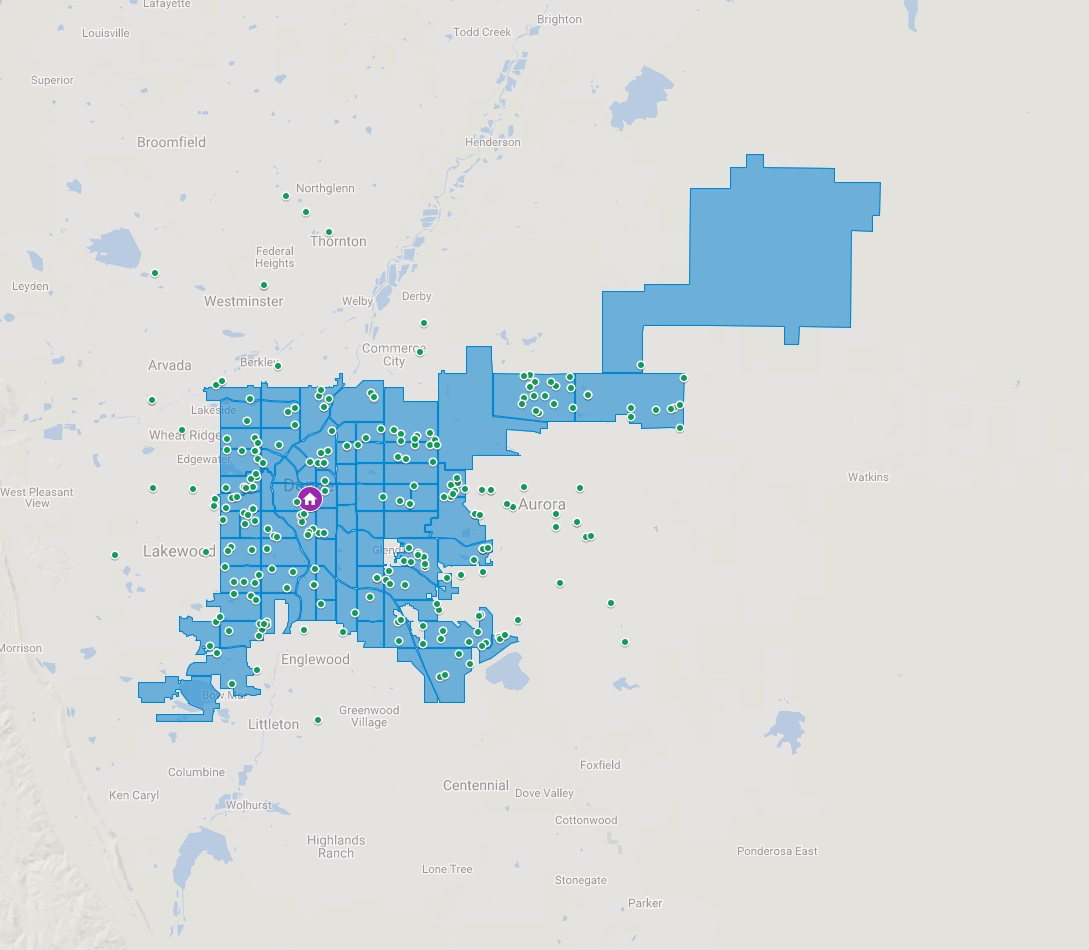 CRA Enrollment Map for 2014-2015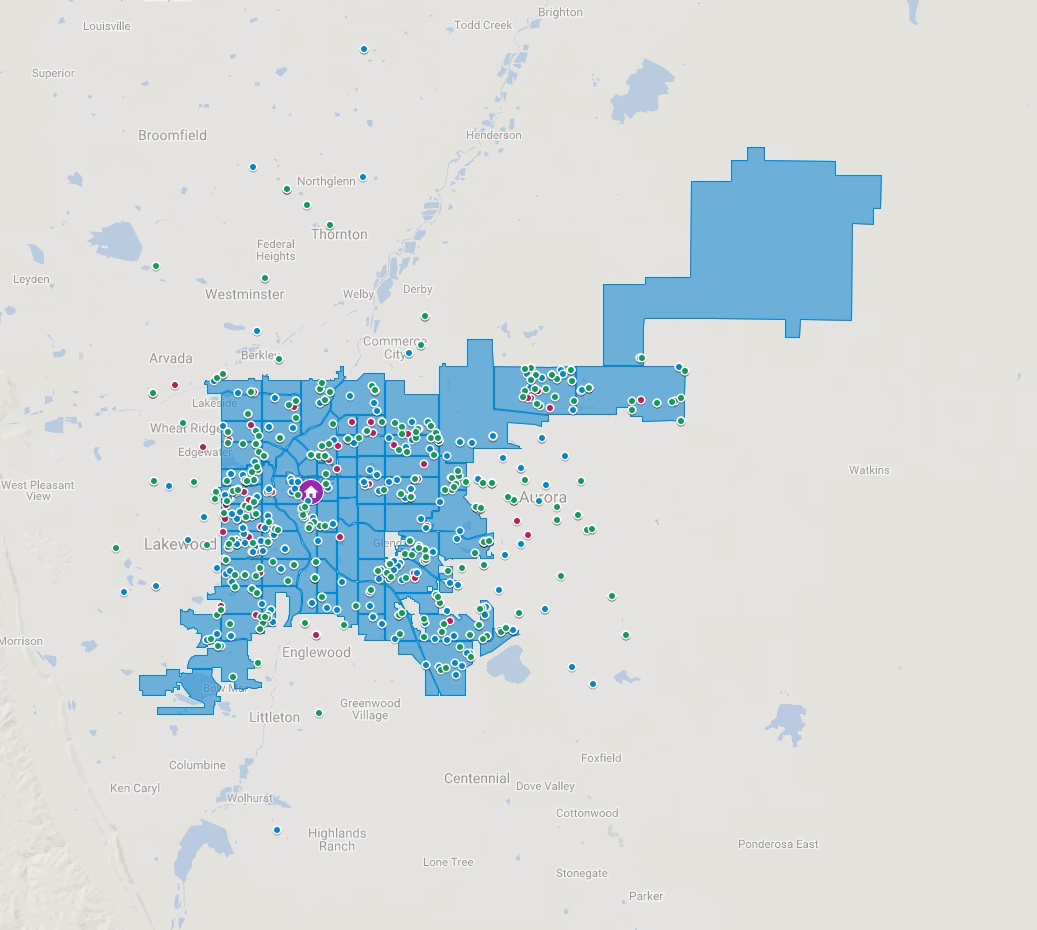 Appendix 2 - Path 1:  Readers and Writers for LifeReaders Writers Workshop – Emphasis on Independent Reading and Small Group InstructionAppendix 3 - Path 2:  Mathematicians Changing the WorldNumber Development Block/ Content Reinforcement and Front-LoadingAppendix 4 - Path 3:  With My GED, I Can Fly!GED Instructional FrameworkName of SchoolCompassion Road AcademyGrade Configuration (Year-1-New schools only)9-12Grade Configuration (Full Build)6-12Model/ Focus (e.g. Dual Language, STEM, etc.)Whole Child Model – Academic Success, Emotional Resilience, and Community Engagement Model, the first and only of it’s kind in Colorado.  Current Address1000 Cherokee Street Denver, CO 80204Primary Contact (name, email, mobile phone)Dr. Kim Ortiz, Kimberly_Ortiz@dpsk12.org, (720) 338-0542 or (720) 560-0590 [both are mobile]Grade2018-192019-202020-212021-222022-236020 (First 6th Grade Class)40404070020 (First 7th Grade Class)4040800023 (First 8th Grade Class)469696975759210696975921151169697592117124555657585TOTAL252282330437535% FRL%ELL% SPED% Students of Color85%20-30%20-25%85%Significant Highlights of Our Achievement DataThe SPF measurement for our first year 13-14 was RED.  There was no SPF to indicate a measure for the 14-15 school year; however, our SPF from last year that was representative of the 14-15 AND 15-16 school years was YELLOW!  Now for this year our SPF measure for the 16-17 school year is GREEN!The CO-ACT growth for Compassion Road between the (13-14/14-15 combined) and 15-16 school years was among the highest in the District.  CRA was in the top 14 schools for overall student growth; and 2nd in ACT growth for writing and number one in reading growth. (Blue).The CO-ACT overall average scores in TOTAL AND for EACH subtest (reading, math, science) for the 15-16 school year (first year testing scores for CRA but last State funded global ACT test) surpassed all of the schools in the Pathways Network with the exception of the Denver Online High School.  CRA’s overall average score, reading subtest average and math subtest average were all green for the 2014/15 and 2015/16 combined years SPF.  Additionally, the SPF indicator for ACT-science was blue during this same time period. The CO-SAT was implemented for the first-time last year (Spr 2017).  While we have a long way to go before we are where we want to be in terms of our scores on this assessment, Compassion Road Academy’s SAT average surpasses all of the schools in the Pathways Network with the exception of the Denver Online High School and also surpasses many other traditional high schools in DPS.MAPs (NWEA) three year measure for growth have indicated strong academic growth for Compassion Road Academy students as we scored green with this SPF indicator for 2016-2017.ACCESS Scoring Data for our English Language Learners was not available on the SPF for our first couple of years as we did not have enough test scores to ensure anonymity of the students.  However, as we have seen the increase of the number of ELLs in our community we have also seen an increase in the median growth percentiles for our students.  We are in the “approaching” range for this indicator but our data is on the rise and we have identified students in need of additional support.  We are intentionally focusing on several intervention strategies to support our ELL students to achieve at like levels with their peers who are monolingual English speakers.Our dropout “recovery” rate continues to remain one of the highest if not THE highest in the District.  Over the course of the last four years, CRA has recovered 120 students in all.  Of those 120 recovered students only 19 of them dropped out again after attending the Compassion Road Academy.  This means that we have thus far had an 84% success rate in recovering, retaining and finishing with students who had previously dropped out of school.  Note, not all of these students ended up graduating from CRA.  Many finished with a GED, with Job Corp, or at another traditional/Pathway school.  Even so, we are joyful as we know that it was Compassion Road that interrupted the cycle of failure for these students!!!CRA’s graduation rate continues to rise!  In our first year we graduated six students; our second year, 13 students; our third year, 40 students and last year we graduated 42 students with another 3 students already this fall.  Additionally, 100% of the SPED students that we had as students last year who were due to graduate last year did in fact graduate last year (4/4 students)!This is “not applicable” as the Compassion Road Academy is one of only two schools that did NOT have any SPF category in which it scored “not meeting.”  In fact, of the four categories listed on the Alternative Schools’ SPF, CRA is rated as “high approaching” or “meets expectations” in all four areas.  All of the other Pathways’ schools and Charter schools, who scored overall green on the 2016-2017 Alternative Schools’ SPF, have one or more of these four areas in which they scored “Not Meeting” OR they had one or more categor(ies) that is not being counted for their population/school.a) Measurable Decrease in Mental Health Stressors: We have an extensive mental health program with each individual student being assigned their own mental health counselor along with having crisis intervention throughout the day; and wilderness therapy; animal assisted therapy; drug and alcohol counseling and education; art therapy; grief and loss counseling; difficult relationships counseling; family therapy; to name a few.  Last year we began to quantitatively measure the benefits of our comprehensive mental health program.  Over the course of the 2016-2017 school year, over 250 students participated in the day program and were given evidence-based mental health scales that look for indicators of anxiety and depression. The PHQ-9, M3, and GAD-7 scales used to measure the levels of anxiety and depression in the participating students were given quarterly.  For students who actively participated in our mental health program for a minimum of three quarters, we saw a tremendous overall decline in the number of students exhibiting signs of depression and anxiety.  If we examine the significance of this data, we can now say that our individual counseling approach focused on grief and empowerment has resulted in the majority of our students identifying a significant decrease in their emotional stressors and feelings of hopelessness.  Can we not then make the connection that a student with less anxiety and depression would then be more present and prepared for the learning at hand?  We believe our data reflects that exactly.  b) Suspension Rate: In the 2015-2016 school year, the Compassion Road Academy has 2 “out of school” suspensions.  In the 2016-2017 school year, the Compassion Road Academy had exactly 1 “out of school” suspension.  Currently for the 2017-2018 school year, we have no “out of school” suspensions to date.  Further, in the 2015-2016 school year we had one student who came to us on the verge of being expelled from the expulsion school due to 17 “out of school” suspensions in less than a year.  This young lady never received a single out of school suspension while attending the Compassion Road Academy.  As the result of our behavior data, our Principal, Dr. Kim Ortiz, has been asked on multiple occasions by the Office of Student Services and Social-Emotional Learning to provide professional development at the District level to struggling building leaders whose schools record a number of “out of school” suspensions each year.c) Physical Altercations: We have had only one physical altercation on our campus each of the four years that we have been open and so far to date we have had no physical altercations.  This is VERY significant considering the extreme needs and issues of so many of our students.d) Juvenile Justice System: Another important area of work that the Compassion Road Academy is engaged in involves students who are wrapped into the Juvenile Justice system.  Over the course of the last four years we have had 115 students enroll who have had some type of legal involvement, i.e. probation; diversion; pre-trial release; parole.  Of those, 8 students have already graduated.  Further, as far out as we can track the data at this time, it appears that 90 of these original 115 students are still in high school or are working towards their GED.  Only 8 of these 115 students have dropped out of school and only 8 of these 115 students have been committed into a long term DYC or DOC facility.  Lastly, 80 of these 115 students successfully completed their probation/diversion/parole requirements.  Which is a success rate of 70%!  Further, of the 86% of the students who did not complete this requirement successfully, were enrolled at CRA for less than one semester.  We wish that they had given us a chance to help them!e) Suicide Risks Reduced:  Last year (2016-2017) our mental health team recorded 60 different Suicide Risk Reports and 30 different Self Injury Reports.  This means that in just two years we have been able to effectively intervene and potentially prevent 60 or more possible deaths by completed suicide.  We were able to do this because of our comprehensive mental health and crisis intervention model.  Our suicide prevention education program and because of our comprehensive mental health program in which each of our students completes a mental health assessment, is assigned a mental health intern and receives an individualized clinical plan identifying a tiered level of support that is dynamic in nature changing as the need of the individual student changes.  Our students learn very quickly that we “see” them, “accept” them and “love” them unconditionally and beyond measure.  Very quickly our students learn that we are trustworthy - so much so that they feel safe enough to allow themselves to be vulnerable with us and to share with us their thoughts of suicide and self-harm.f) Participation in Holistic Wellness Approaches and Programming:  Two significant pillars of our holistic/”Whole Child” programming include School-wide Mindfulness Training and our Enrichment Program.  Mindfulness Meditation is a widely accepted and broadly promoted approach to stress and pain reduction and healing.  Our entire school is engaged in Mindfulness Practices and has been since CRA opened its doors.  Our students are becoming increasingly engaged and open to the benefits of this research-based practice.  Additionally, all of our students are able to sign up for two different Enrichment classes with each class meeting two days a week for one hour a day for a total of four days per week.  Enrichment classes range from:  circuit training to belly dancing to yoga to Men of Valor and Boss Girls to drumming circles to guitar and piano to cooking to fantasy sports to DJ Hip Hop to Media productions to competitive chess to Slam Poetry to name a few.  Over the years as this program has developed, we have seen an increase in enthusiasm, positive participation and attendance.  This is hugely impactful to the wellness of our students and to their success in an academic setting.  Brain research tells us that the brain loves novelty, needs to play and craves creativity in order to work optimally!The Compassion Road Academy is bursting at the seams in terms of enrollment.  For the last two years our September student count was approximately 195 and during the Spring of 2017 we hit our highest enrollment number of approximately 220 students.  This is all happening in a building that comfortably holds 165 students.  Our existing building has no cafeteria, no gymnasium, no auditorium, no library, no computer lab and no outside grounds to support student activities.  Furthermore, every classroom is being used every minute of every day so that teachers have to plan in the hallways, in their cars or at nearby coffee shops.  We have to use one very small “auxiliary” room that is only capable of comfortably holding 12 students as a classroom.  With one of the courses being taught in that room, we have students flowing out into the hallway in chairs trying to engage in the classroom instruction.  Our rooms in general, are too small to support effective and flexible instructional strategies i.e. supporting student movement and flexible grouping strategies and the creative use of technology to name a few.  The rooms are too small for us to install classroom libraries and the size of our science classrooms is prohibitive and creates barriers equitable access especially in lab-based courses.  There is inadequate parking to sustain the number of staff and mental health interns that need to access the building each day.  Every office space holds two to five different staff members.  We are having to lease parking spaces from nearby businesses and even this opportunity will dry up at the end of this school year leaving us at least 10 spaces short going into next year.  We have NO place in the building sufficient enough in size to bring all of the student body together at one time.  We have no place sufficient in size to support opportunities for the parent, family and community engagement activities that we would like to unfold.  We have insufficient storage space and will have to rent a “storage pod” that will be put in our carport in order to store tables and chairs when not in use.  Our carport currently has 10 different cabinets so that we can store books, curriculum, and files that can no longer fit within the building.  We have our camping equipment for the wilderness therapy program on the roof of the building.  Lastly, the Principal has all of the drum line instruments stored in her basement and in the third bedroom of her house because we have nowhere to safely store this expensive equipment.  In order to mitigate some of the academically negative impact of our small facility, we have had to extend our day-school program into the evening in order to stagger teachers and student schedules.  This has been insufficient as the majority of our students either can’t or do not wish to stay late in the day in order to take a class EVEN IF they need the class for graduation.However, with the acquisition of the Gilpin building, we will be able to improve our students’ academic performance by:Providing the opportunity to offer to all students:Advanced Placement classes; A richer variety of course offerings to engage all learners; Career Tech Ed (CTE) program offerings; College-level concurrent enrollment options (on Gilpin campus)Full physical education programAdditional Drama, Art and Music programmingProviding the opportunity for CRA to encompass all of what the Compassion Road Academy’s original Innovation School Plan has sought to do for our students including:A comprehensive food services program in which students would take part in cooking, cleaning and serving one another in a community structured/family style meal program.Expand on our philanthropic values by growing a community garden and engaging students in a variety of enhanced service learning projects; i.e. with the elderly in the community.Developing an adult and community centered program in which families could receive family counseling, group therapy, small support group offerings i.e. AA, NA, ALANON, ALATEEN, classes for extended family members who are now participating in a “guardian of child” role, parenting classes, connection with essential resources i.e. food and shelter, etc.  ALL of which will support the health and wellness of the entire family system, which WILL in turn support the improvement of our students’ academic performance.Second Language Learner English classes and GED preparation classes for adult family members WHICH IS a strategy based on research that shows the correlation between a child’s level of academic achievement and degree attainment as it relates to the education level of the child’s primary caregiver.Providing the space and therefore the logistical structures for the Compassion Road Academy to operate efficiently and effectively, i.e.: Effective classroom space for flexible structures, Strategies and differentiation, Space for the support of lab-based classes, Parking, Storage, Teacher planning space, Counseling space, Small group support space, Whole school gathering space Providing us with the opportunity to extend our program to meet the needs of students in the 6th, 7th and 8th grades.  This means that we can receive young struggling and suffering students who come through the Gilliam Youth Service Center; the PACE program; Denver Human Services; and Mental Health of Denver in addition to many of the neighborhood students who will continue from several local elementary schools; as well as students who would be referred to us by the District’s Transition’s Team.As you can see, we are Denver’s “whole child school.”  The Gilpin facility is critical for us to be able to bring our innovation plan into full actualization. We have seven classrooms offering space for 20 students per room.  We also have two auxiliary rooms as small classrooms of 12 each = 164 max.  We currently have 187 active students (have had maximum enrollment of 220). The Multiple Purpose Room, the only common space, does not fit all students and staff at one time. For the past two years, we overshot our projected enrollment by 27 and 29, respectively.  Four counseling rooms, one ISS room, staff office space in the corridor, three staff in one office, and one small teacher space complete the space.  We have been very grateful for the space provided, but you can see that our current space will not allow us to serve the students that most need us.  There is not another similar school to ours currently in the district.  a. What are the challenges with your current facility and how do these challenges limit your school program and/or ability to be successful?  Describe how these challenges would be improved at Gilpin and how that would positively impact student academic achievement and/or whole child outcomes:  The current facility located near 10th Avenue and Cherokee Street is located in the heart of the business district of the Golden Triangle.  Because of the location, using public transportation involves a more significant walk from the bus stop to campus and there is no light rail station that is close to campus.  In addition to transportation, the classroom sizes at our current school do not offer enough space to offer multi-modal instructional experiences.  There is only room for the desks, so the flexibility of the space to accommodate group work or individual time is next to impossible.  We make it work by doing more pair/share work across desks, but the classroom space is very tight.  Our current building also separates us into two levels.  You can only access the second floor by leaving the building and going to the second-floor door.  This becomes a management issue and we have to ensure we are monitoring this entrance effectively to ensure students remain on campus.  Our multi-purpose room that is also our gym and our cafeteria does not offer any kitchen facilities, so food is brought in daily in food prep carts.  Because of this, we have been unable to implement our community kitchen to create space for students to work together in groups to prepare meals with guidance and support.  Our outdoor space is non-existent on campus.  Students need to cross the street to get to a small patch of grass at the base of a large high-rise building.  So, it is hard for our students to have space outside with friends to relax and disconnect from the work at hand.  We are surrounded by sidewalks and no outdoor spaces, so this creates another management issue during breaks to ensure students are being safe and making good decisions.  Our greatest challenge is without a doubt the size of the building to accommodate more students.  We have a mission we care deeply about, and we are hoping the new campus will offer the space to ensure students can have a seat at the table if they choose it.  We designed this school to serve students who felt like they didn’t belong at their local neighborhood school, so denying a student a seat goes against the foundation of our mission.  We are the doors that open when others close.  b. Describe any program offerings that are limited in your current facility.  (IF you intend to increase your enrollment if you move, please provide evidence of student interest/demand.)The Gilpin Campus offers us the classroom environments and the space to truly offer a more flexible learning approach, where students can comfortable work in groups, individually, and in whole group discussions.  The large classrooms align perfectly with our model, and we will be adding classroom libraries and comfortable furniture to create a living room space for independent work and inquiry.  Because every student will have their own laptop computer, the larger classroom spaces also allow students to do their research in groups and write comfortable in a variety of spaces.  Our goal is for people to step into the school and feel like a college setting, where the focus is on learning but it is also aligned and personal for each student.  In addition, the campus allows us to have space for the auxiliary services we offer, including individual counseling rooms, space for therapeutic groups to occur during enrichment block, a student union space that also will serve as the learning lab on the second floor, a working kitchen to integrate service learning and develop future chefs for our community meals, provides a space for our community garden that has been there since the original plan.  This space will allow us to expand the services and support systems students require to be successful, and we can now fully put in place the components from our original plan, including the learning lab, the community garden, and the pre-service teacher instructional program.  By developing a teacher leader position to supervise pre-service teachers, we will have an integrated professional learning model for these teachers from Metro State to provide the feedback and encouragement to develop the skills, the presence, and the foundations of effective responsive pedagogy.  This program requires space, so that the university faculty can meet and observe in classrooms and have additional space for debriefs and modeled lessons.  This program will increase the adult presence significantly once again, and there will be little impact to the budget to accomplish this.  c. Please describe any other limitations or risks to your current facility situation that will help the evaluation committee understand the challenges your school is facing in regards to facilities and how these challenges would be improved if located at Gilpin.In terms of our current facility, to put it simply, we are not able to serve the students at a level that is equal to their peers in other high schools in Denver, including other Pathways’ schools.  The size of our current facility is prohibitive: To our enrollment.To our programming. It is prohibitive to our course offerings.  To our family and community engagement activities.To being able to completely implement our District approved Innovation Plan.In a nutshell, our current facility prevents us from being able to provide a fair and equal educational opportunity to singly THE MOST highly impacted secondary student population in the Denver Public Schools.Further, we believe that we can do SO MUCH MORE for the DPS and especially for the Curtis Park Community:We believe this approach to develop a community-focused campus focused on developing the “whole person” will be a powerful addition to the neighborhood, because we are investing our resources and programming in serving the community members.  We are not only going to offer space for local groups to meet, but we will seek to serve any community members that may benefit from GED instruction, second language instruction, or even college courses offered through a partnership with the Community College of Denver.  As already mentioned, we also plan to reach out to the community and families to offer family therapy and case management for referrals to community members.  The partnership with the Rocky Mountain Food Bank will offer food to any person in need.  We are also seeking to create a connection to a clothing bank to again offer this service within our school.  We recognize our limitations in this endeavor, but we have learned to create critical partnerships with agencies that can directly provide a service.  The space of the campus allows us to create a flexible office environment for our partners to meet and to connect with any students who have referrals.  This model ensures that the students and families can get most of their needs met under one roof.  That is why we consider this a community campus, because the community and opportunities exist within the walls of the building.  a.     Have you met your enrollment targets over the past three years?We have exceeded projected enrollment over the past three years as follows:2015-2016:  Projected – 163; September Count – 175; 12 students over/7% increase over initial projections2016-2017:  Projected – 168; September Count – 195; 27 students over/16% increase over initial projections2017-2018:  Projected – 164; September Count – 194; 30 students over/18% increase over initial projectionsb.     What gives you confidence that moving to Gilpin will not negatively impact your enrollment?  Why do you believe that students will be able to continue to attend your school if it moves to Gilpin.We have confidence in enrollment with the campus change because we are currently attracting and retaining students to the Golden Triangle area of downtown Denver near 10th Avenue and Cherokee, it is clear that our model for serving students is overcoming barriers for students, including transportation.  The Gilpin campus offers a more convenient location with far better transportation options; so we expect a greater demand to greet us at the new location because the barriers to transportation lessen greatly with the immediate light rail stop so close to campus.  c.       What, if any, supports will be provided to students with transportation?  If none, how do you believe students will be able to attend the school at Gilpin?Our students come from all corners of the district, and many of our students are economically disadvantaged.  DPS provides free RTD bus passes to secondary students who live 3.5 miles away from school.  Additionally for students who do not qualify for this District funded option, we will capitalize on the tenants of McKinney-Vento which governs the rights of homeless/unaccompanied youth whereby they too will get a free bus pass. We do not want to have transportation act as a barrier to student engagement, and this has had a profound effect on improving our attendance every year.  We therefore use passes as an incentive but if the students don’t meet the attendance benchmark for a free bus pass, they then receive ride coupons to cover their transportation between home and school.  So, transportation is always provided when needed.  Furthermore, once we expand to middle school we will be able to utilize, if appropriate the DPS “yellow bus.”a) See Appendix 1 scatterplot map demonstrating where our students reside in relation to our current location. b) Our current recruitment practices include multiple strategies, but the main focus of receiving referrals for our program is to ensure the school staff and leadership know about the amazing programs we offer to students they believe to be a “good fit” for what we offer.  We are not an affective needs program and we are not the “jail school”,  even though our original program was inspired by the students from Gilliam deserving a school to receive them in the district.  The model for our school has extended beyond our original focus population to include students who have significant trauma or emotional stressors that make a standard comprehensive high school an inappropriate placement.  This transition was natural, because we came to realize that our model was not just for students from Gilliam; but for any student who has become disenfranchised from their schooling experience due to any issue that would benefit from additional services and a wrap-around approach. When we first moved into our current school location, there was a lot of concern about “bad kids” invading the neighborhood, so we worked in tandem with their neighborhood association to create a bridge from our school community to the Golden Triangle community.  Our students are seen as a great addition to the community and are encouraged to be of service whenever they are in the local community, including snow shoveling or any other forms of service.  We collect stories of how the community perception has shifted as these students engage people.  Our Golden Triangle Neighborhood Association share stories with our team regularly about individual students who have made a difference in some way.  To us, the greatest evidence of this connection is that the entire board volunteers at our school directly tutoring and supporting students.  We are part of this community now, and our approach to building the bridge has had a profound impact on the community at large, where every adult is celebrating and supporting our students.  By joining this community in good faith, we now have a partnership with the neighborhood association and their strong impression of our community has brought even more students through referrals into our school.  We believe in an integrated process for referrals to our school, because we are seeking to serve every quadrant of the district and our school is designed to serve a student who is not successful at their current comprehensive high school.  To that end, we approach recruitment in a more systemic way to educate the adults in these differing systems about who we are and what we do.  From there, this partnership becomes a communication line to the schools who have questions about a student’s alignment with our focus.  Our recruitment practices include referrals from other district schools, non-profits or local agency referrals, distributing a personal letter to any student located on the dropout list, and the ongoing referrals that occur through the DPS Transition Team.  We continuously revisit the dropout list if we have enrollment space to make a personal connection to a student and/or family.  We are also actively educating professionals in the community about what we are offering for students to continue to develop and maintain the interest in our program. For example, we have received many referrals from probation officers in Denver, because we are demonstrating success with students.  For us, recruitment is not an event.  We strongly believe that we must build systems to ensure students can find us if and when they need us. Because of this, we continue to develop and maintain partnerships so the local school community and other human service professionals working in the community are well educated about our mission to serve students.  We believe our enrollment numbers provide the greatest evidence of the efficacy of this approach, because we are not a neighborhood school.  As you examine the scatterplot (Appendix 1-4), it communicates how effective our approach has been at recruiting students from every quadrant of the district.  We recognize if the campus changes, we will need to ensure the greater DPS community is well prepared for this change, and we will need to ensure families we currently serve have the information necessary to support their student’s continued enrollment.  We believe the proximity to the light rail will actually make this far easier on our students and actually decrease one of the significant barriers for many of our students who solely rely on buses.  Summary of Recruitment Strategies:Collaboration with the District’s Transition Team and with Denver Youth for a ChangeOutreach to every traditional DPS high school in the District – and will expand to all elementary and K-8 schools with our expansionLiaison and partnering relationships with group homes and facilities; Mental Health of Denver; Children’s Hospital and other non-profit organizationsRecruitment letter and brochure going out annually to the nearly 2500-3000 students who drop out of the Denver Public Schools each year.The Value of Diversity: Compassion Road Academy already has a diverse student body bringing in students from every quadrant of the district.  In addition, we value our diversity and embrace it as one of our strengths.  The staff members at CRA are required to evaluate all decisions and actions through a lens of privilege and a compass of equity.  This means that we serve students from diverse racial backgrounds, diverse socio-economic backgrounds, diverse ranges of sexual orientation and identification, and diverse ranges of gender identity including but not limited to transgender identified students.  Every student is our teacher, and we must grow in our competence and our presence to ensure every child feels honored and loved for exactly who they are.  We accept nothing less than this. The Alignment with the Gilpin Community: The Gilpin Community is a varied and diverse neighborhood in every respect, and also uniquely reflects a wide range of socio-economic status.  Because our school currently has 85% students of color attending the school, we are a tapestry of many cultures, many complex racial identities, and finally many different stories of wisdom building, perseverance, and courage.  These stories of our students will join with the greater tapestry of the Gilpin Community.  This alignment is well established based on the diversity our school and the neighborhood enjoys and celebrates. Our goal will be to engage the Gilpin Community to participate in this exercise of social justice, because we stand confidently in the notion that a new world and a new Gilpin community exists within the wisdom and perseverance of each of our students.  The roots we plant in the dreams of our students provide a foundation for future generations that will forever influence and catalyze the greater community.  We have seen this in action in our current location, and this community engagement piece became about something so much more meaningful than simply asking someone to attend the accountability meeting.  Community Engagement: The Compassion Road Academy will identify the actual building as a shared community space, and we will be providing access to a comprehensive counseling program including case management for community clients to build a bridge to a referring local agency, a family literacy model offering GED instruction and second language instruction in English to any extended family members, and we will also be providing classroom space on a regular basis for evening classes in GED instruction and other identified academic needs of the community.  Because of our highly successful enrichment program where one period a day, students can engage in everything from Yoga to Tae dance to cooking to instrumental music to drumming circles to tech clubs and chess to Slam Poetry to various character building programs like Men of Valor and Boss Girls; so we will be reaching out in the same we have in the Golden Triangle area to create meaningful enrichments with local providers. The foundation of our model is focused on service learning and leadership.  To that end, we will be developing focused community projects in a collaborative process with neighborhood groups to reach out to the community.  In our current location, we have done shoveling of snow; food drives as well as making lunches for the homeless; and other projects to serve residents that needed an extra hand.  We created this partnership through the Golden Triangle Neighborhood Association.  That neighborhood association has adopted our students in many ways, and we have active on-going volunteers from that group assisting us on a regular basis with everything from tutoring and fund raising.  We believe we are joining a community, so we embrace the responsibility that goes along with that.  Lastly, we will seek to empower and engage the local community by encouraging neighborhood groups to meet on campus and to participate in our school development process, including principal walk-throughs of classroom instruction.  Transportation Planning: We do not have any busing directly to the school campus for our high school students.  We actually empower our students when appropriate with monthly bus passes so they can use the local transportation, especially the light rail station to Downing.  To that end, we have a plan to greet our students at that light rail station and accompany them in shifts back to the light rail after school.  We don’t just see this as supervision; we see this as greeting our students and using that walk to prepare them for the learning at hand.  We may incorporate the use of the DPS ‘Yellow Bus’ if this deems to be appropriate once we start building out our middle school program.Building Enhancements: CRA does not see any significant changes required to make the Gilpin Campus work for us.  Due to the counseling program and the multiple licensed staff members and interns doing direct work with students, we must offer a confidential space for this to occur.  So, we will seek to have two classroom spaces to convert to small offices that provide the therapeutic and private setting necessary to support our students in their journey of personal healing.  We will want to have cameras installed in order to provide appropriate supervision and eliminate ‘blind spots’ where students may be inclined to cause mischief.  Otherwise some new carpet and paint should do the trick!!!  Gilpin Campus Improvements: Other than a community garden that is already in place on campus, we are not recommending any changes at this time.  If the community neighborhood association has ideas on how to improve the campus and to ensure it is inviting and personable, we will work together to enhance the campus.  However, at this time, we have no projects that we are recommending/needing.  10-15 minutes35-40 minutes5-10 minutes Whole Group InstructionInstructional OptionsIndependent (I)Small Group (G)Summarizing the Teaching PointReading Demonstrations– instructional focus based on student reading behaviors against the secondary reading continuum for DPS- Provides a model of a proficient reader reflecting strong and varied strategies- Demonstrations reveal thinking, skills and other behaviors readers use while engaged in reading.- This particular portion would focus on comprehension strategies that lead to developing background knowledge and making text connections Teacher Support:a) Multi-Syllabic Reading Reading REWARDS; teaches specific word attack and rate development strategies in an effort to improve rapid word recognition and comprehension through an embedded vocabulary component b) Read 180 Intervention – coupled with one on one conferring with teacher specialist; will be used to develop explicit comprehension skills.c) Reading Assistant from Scientific Learning a brain based reading program that builds fluency and comprehension skills. c) Just Words; a multi-syllabic and phonics intervention d) Individual Reading Conference – conferring with readers to support them with text selection, review comprehension strategies and develop higher level questioning and text interaction e) Small Group Reading Instruction Groups Independent Options:Independent Reading with appropriately leveled textsReader’s Response JournalReading Groups – students select a text to read with peersa) Reader’s Response – could take place at any time throughout the instructional blockb) Student Share- students are able to share strategies and insights with teacher and peersc) Application time, students apply new strategies with the guidance of teacher or independently based on teacher and student discretion10-20 minutes30-35 minutes5-10 minutes Whole Group InstructionInstructional OptionsIndependent (I)Small Group (G)Summarizing the Teaching PointNumber Talk – based on number development continuumLAUNCH– Number Development Centers - whole group demonstration on number development center/ game/ activity/ computation strategyEXPLORENumber Development CentersKathy Richardson’s Critical Learning PhasesAssess/Evaluate:  Based on The Secondary Number Development Interview, determine where a student lies on the continuum of number development.  Monitoring Notes will be utilized for every student in the intervention, which monitors students’ growth with whole numbers, rational numbers, and irrational numbers.  In addition, determine if a student is at a beginning (teacher-support), developing (independent station or center), or secure level with a number concept (connect number concept to computation).Planning:After the teacher has identified the appropriate center, the teacher ensures the monitoring of the students’ target numbers to ensure the appropriate level of challenge exists.  Key Resources:  Kathy Richardson’s Intermediate Number Dev. Series/ Investigations/ Connected Math Teaching:  The teacher will identify which students need a teacher-directed center versus students that can work independently.  After the small group instruction experience, the teacher will continue to monitor the students in their centers.  SUMMARYNumber Development Center Summary:After the students engage in their center work, the teacher will ensure students make connections between their center work and computation.  For example, if a student is working on knowing their rational number combinations to create a whole number, the teacher will have them do an addition or subtraction problem that applies this number concept.  ½ + 3/4(You might hear a student say, “I know that ½ + ½ = 1, so I have ¼ left over.  So, I can make a one and then 1/4 more, so the answer is 1 ¼.)ORFront-Load Content:This instructional option is where the teacher provides an interactive demonstration on content that will be coming up in their grade level pacing documents.  For example, a teacher may start to explore area and perimeter with students prior to them experiencing this concept in class.  This ensures that students approach new learning with greater confidence.  This is not meant to be a lecture.  Rather, this should be a problem-solving experience to introduce students to the concepts, mathematical vocabulary, and highlight the connections with number development.  Program FocusService Delivery DescriptionSelection of CandidatesA student is selected as a candidate for the GED program based on a variety of criteria.  A student must be seventeen years old or at least approaching that age.  Using The Colorado Youth for Change Credit Model, an individual credit assessment will be addressed for each student.  After evaluating whether a high school diploma or GED will be the best route using the credit recovery model (Colorado Youth for Change Model), the student will make their final decision.  After discussion with teachers and staff concerning a student’s eligibility based on the above criteria, the student is admitted into the program.Pretesting and ResultsOnce selected to participate, students are given an initial reading practice test.  Upon satisfactory completion (at least a 410, which is equal to a passing score), the student is invited to sign the school’s GED contract.  If the student’s score is less than a passing score, that student is admitted into the pre-GED program.  The student will then be introduced to the Special Education Teachers as well as the Reading Specialist to work on reading comprehension, vocabulary, and math understanding.  Once the student has demonstrated fairly significant improvement in one or more of these content areas, they are then invited to take another pretest, most likely in a different subject area.Progress ReportsWeekly progress reports are assigned to each student, and teachers are asked to fill them out based on class participation, positive interaction, etc.  A significant part of a student’s eligibility to participate in the GED preparation program will be based on positive marks from all of his or her teachers.  Failure to receive positive marks from even one teacher could result in suspension or possible removal from the program.  The rationale for this expectation and system of accountability is based on the love and respect that we have for our students.  As adults, we know that our students must acquire a high level of cultural literacy in order to be highly functioning citizens in today’s 21st Century world.Proctor and Test AdministrationThe GED exam is usually administered the final Tuesday and Thursday of every month.  The proctor typically administers the test throughout the mornings of both days, with three subject area tests given one day and two on the other.  The GED Coordinator will provide additional supervision for the exam.  Test administration in the State of Colorado is currently on the docket for radical adjustment.  The Compassion Road Academy will adjust accordingly; which may mean a switch in venue from the school site to EGOS/Community College of Denver/Aurora, etc…Follow up and Presentation:Once the exam is completed, students’ scores will most often be available late afternoon of the same day.  The writing test is the only exception, as it usually takes 24-48 hours for the essay to be graded.  For those who pass the examination, the certification of completion is sent to the school and delivered to the student, or a relative is contacted to pick up the certificate if the student is no longer at the school.  Students who earn their GED will have the opportunity to participate in periodic graduation ceremonies.Students who test for their GED are invited to participate in a presentation made by a staff member of the Community College of Denver’s Equal Opportunities Center.  The presentation focuses on post-secondary options, with college as the primary focus.  The presentation is highly interactive and gives the students the opportunity to ask questions about their options once they leave the facility.